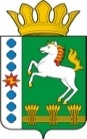 КОНТРОЛЬНО-СЧЕТНЫЙ ОРГАН ШАРЫПОВСКОГО РАЙОНАКрасноярского краяЗаключениена проект Постановления администрации Шарыповского района «О внесении изменений в постановление администрации Шарыповского района от 22.08.2017 № 525-п «Об утверждении примерного положения об оплате труда работников муниципальных бюджетных учреждений, подведомственных муниципальному казенному учреждению «Управление культуры и муниципального архива» Шарыповского района» (в ред. от 22.08.2017 № 525-п)30 октября 2017 год 								№  108Настоящее экспертное заключение подготовлено Контрольно – счетным органом Шарыповского района на основании ст. 157 Бюджетного  кодекса Российской Федерации, ст. 9 Федерального закона от 07.02.2011 № 6-ФЗ «Об общих принципах организации и деятельности контрольно – счетных органов субъектов Российской Федерации и муниципальных образований», ст. 15 Решения Шарыповского районного Совета депутатов от 20.09.2012 № 31/289р «О внесении изменений в Решение Шарыповского районного Совета депутатов от 21.06.2012 № 28/272р «О создании Контрольно – счетного органа Шарыповского района» (в ред. от 20.03.2014 № 46/536р, от 25.09.2014 № 51/573р, от 26.02.2015 № 56/671р) и в соответствии со стандартом организации деятельности Контрольно-счетного органа Шарыповского района СОД 2 «Организация, проведение и оформление результатов финансово-экономической экспертизы проектов Решений Шарыповского районного Совета депутатов и нормативно-правовых актов по бюджетно-финансовым вопросам и вопросам использования муниципального имущества и проектов муниципальных программ» утвержденного приказом Контрольно-счетного органа Шарыповского района от 16.12.2013 № 29.Представленный на экспертизу проект Постановления администрации Шарыповского района «О внесении изменений в постановление администрации Шарыповского района от 22.08.2017 № 525-п «Об утверждении примерного положения об оплате труда работников муниципальных бюджетных учреждений, подведомственных муниципальному казенному учреждению «Управление культуры и муниципального архива» Шарыповского района» (в ред. от 22.08.2017 № 525-п) направлен в Контрольно – счетный орган Шарыповского района 30 октября 2017 года. Разработчиком данного проекта Постановления является администрация  Шарыповского района.В целях повышения с 01 сентября 2017 года фондов оплаты труда отдельных категорий работников бюджетной сферы, в соответствии с Постановлением Правительства Красноярского края от 21.09.2017 № 553-п «Об утверждении распределения субсидий бюджетам муниципальных образований Красноярского края на частичное финансирование (возмещение) расходов на увеличение размеров оплаты труда работников учреждений культуры, подведомственных муниципальным органам управления культуры, в 2017 году вносятся изменения в постановление администрации  Шарыповского района от 22.08.2017 № 525-п  «Об утверждении примерного положения об оплате труда работников муниципальных бюджетных учреждений, подведомственных муниципальному казенному учреждению «Управление культуры и муниципального архива» Шарыповского района».В пунктах 2.1., 2.2. и 2.6. раздела 2 «Минимальные размеры окладов (должностных окладов), ставок заработной платы, определяемые по квалификационным уровням профессиональных квалификационных групп и отдельным должностям не включенным в профессиональные квалификационные группы» увеличиваются должностные оклады работников учреждений культуры на 50%.Исключается пункт 2.7.1. «Работникам учреждения, в том числе артистическому и художественному персоналу в зависимости от квалификационной категории, присвоенной работнику за профессиональное мастерство».Пункт 4.15. раздела 4 «Условия оплаты труда руководителей учреждений, их заместителей» излагается в новой редакции.Приложение № 1 «Критерии оценки результативности и качества деятельности учреждений для установления руководителям, заместителям руководителей учреждений, выплат за важность выполняемой работы, степень самостоятельности и ответственности при выполнении поставленных задач, за качество выполняемых работ»  излагается в новой редакции, изменяются процент размера выплат к окладу.В Приложение № 2 к примерному положению об оплате труда работников муниципальных бюджетных учреждений, подведомственных МКУ «УКиМА ШР» изменяется количество должностных окладов руководителей учреждений, учитываемых при определении объема средств на выплаты стимулирующего характера руководителям учреждений в год:В приложение № 3 к примерному положению об оплате труда работников муниципальных бюджетных учреждений, подведомственных МКУ «УКиМА ШР» изменяется предельный уровень соотношения средней заработной платы руководителей учреждений и их заместителей к уровню средней заработной платы работников учреждений (без учета заработной платы руководителя и заместителя руководителя):Проект Постановления составлен в соответствии с требованиями трудового законодательства.На основании выше изложенного Контрольно – счетный орган предлагает администрации Шарыповского района принять проект Постановления администрации Шарыповского «О внесении изменений в постановление администрации Шарыповского района от 22.08.2017 № 525-п  «Об утверждении примерного положения об оплате труда работников муниципальных бюджетных учреждений, подведомственных муниципальному казенному учреждению «Управление культуры и муниципального архива» Шарыповского района» (в ред. от 22.08.2017 № 525-п).Председатель Контрольно – счетного органа						Г.В. СавчукАудитор 	Контрольно – счетного органа						И.В. ШмидтучреждениеПредыдущее количество окладовПредлагаемое количество окладовИзменение окладовУчреждения библиотечного типа8,009,60+ 1,60Учреждения дополнительного образования11,009,00- 2,00Учреждения клубного типа12,6011,50- 1,10учрежденияПредыдущая редакцияПредыдущая редакцияПредлагаемая редакцияПредлагаемая редакцияИзменения Изменения учрежденияРуководитель учрежденияЗаместитель руководителяРуководитель учрежденияЗаместитель руководителяРуководитель учрежденияЗаместитель руководителяБиблиотеки 1,51,21,51,200Учреждения культуры клубного типа2,51,61,51,2- 1,0- 1,4Учреждения дополнительного образования2,12,02,01,5- 0,1- 0,5